Ausschreibungstext SAW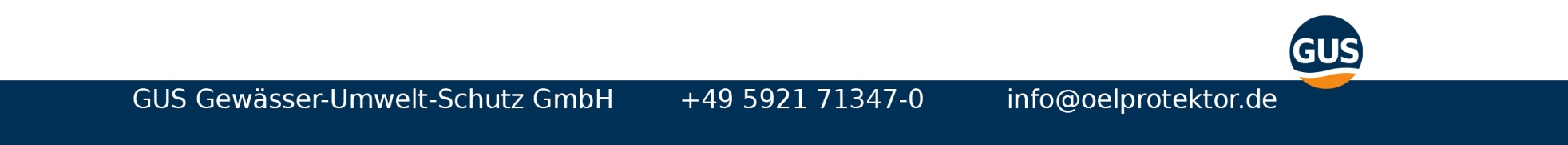 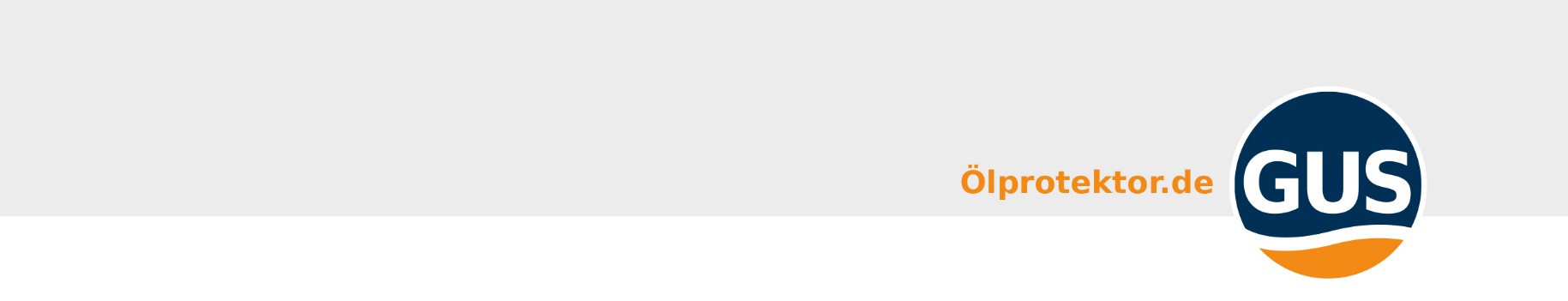 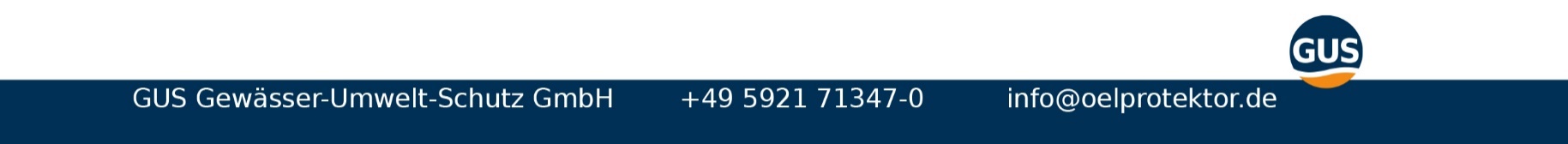 PospcsSAW safety collecting panEP EuroGPEuroThe safety collecting pan prevents water-polluting substances from entering the groundwater or wastewater. The safety collecting pan is particularly suitable for refrigeration and air conditioning systems as well as machines or devices that are filled with water-polluting substances and indoors be set up.The protector is a safety system made of stainless steel 1.4301 with the material thickness of 1.5 mm. Manufactured to EN ISO 9445 and confirmed by the manufacturer if required (EN10204 factory test certificate). To protect against corrosion, the protector is finally fully stained and is manufactured according to §62 of the Water Resources Act (WHG).Material: stainless steel 1.4301Material quality: 3.1.b ADW2, according to DIN EN 10259Processing: Welding according to DIN EN ISO 9606-1Approvals: AD-HP-O approved for the manufacture of pressure vesselsSourcing reference:GUS Gewässer-Umwelt-Schutz GmbH48529 Nordhorn